Rotkäppchen« Großmutter, was hast du für große Ohren! »« Damit ich dich besser hören kann! »« Großmutter, was hast du für große Augen! »« Damit ich dich besser sehen kann! »« Großmutter, was hast du für große Hände? »« Damit ich dich besser packen kann! »« Aber Großmutter, was hast du für ein entsetzlich großes Mau! »« Damit ich dich besser fressen kann! »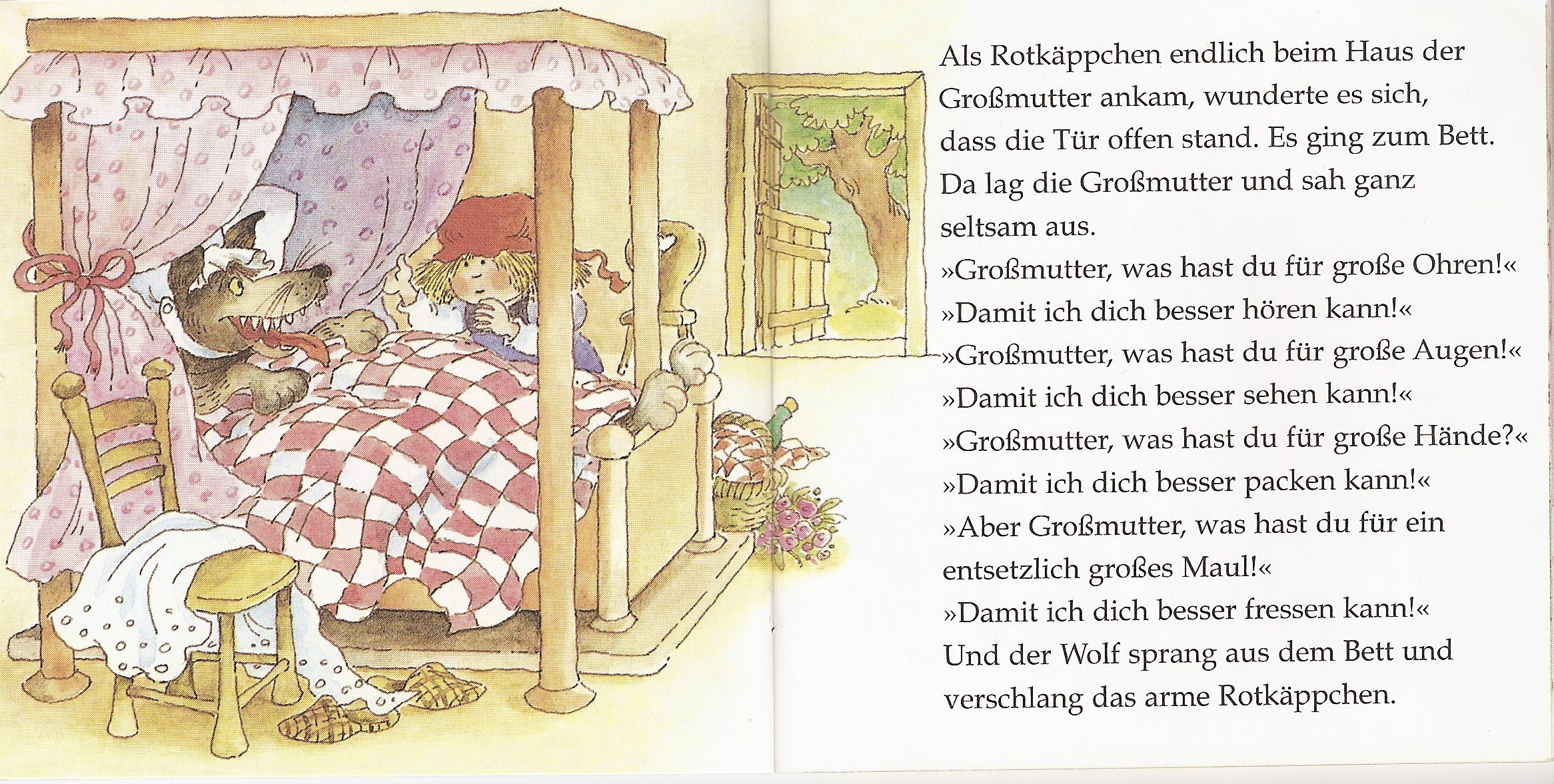 